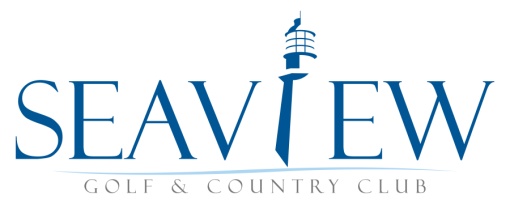 PO Box 206North Sydney, N.S.B2A 3M3(902) 794-1072Email: seaviewgolf@eastlink.caPre-Junior & Junior Summer Clinics - Registration FormDate_______________  20  _____I hereby make application on behalf of my son\daughter for acceptance into the 2023 Seaview Pre-Junior & Junior Summer Clinics. This year’s program begins on Thursday July 6th and runs on consecutive Thursdays through July & August. Program Cost				$150.00Name:		___________________________________________Address		___________________________________________		___________________________________________Postal Code	___________________________________________Date of Birth	___________________________________________Parent Names	______________________________________________________________________________________Phone #1	___________________________________________Phone #2	___________________________________________E-Mail		___________________________________________Completed forms can be emailed to us at seaviewgolf@eastlink.ca or, may be delivered directly to Seaview.Nathan ClarksonJunior Coordinatornathanclarkson91@outlook.com